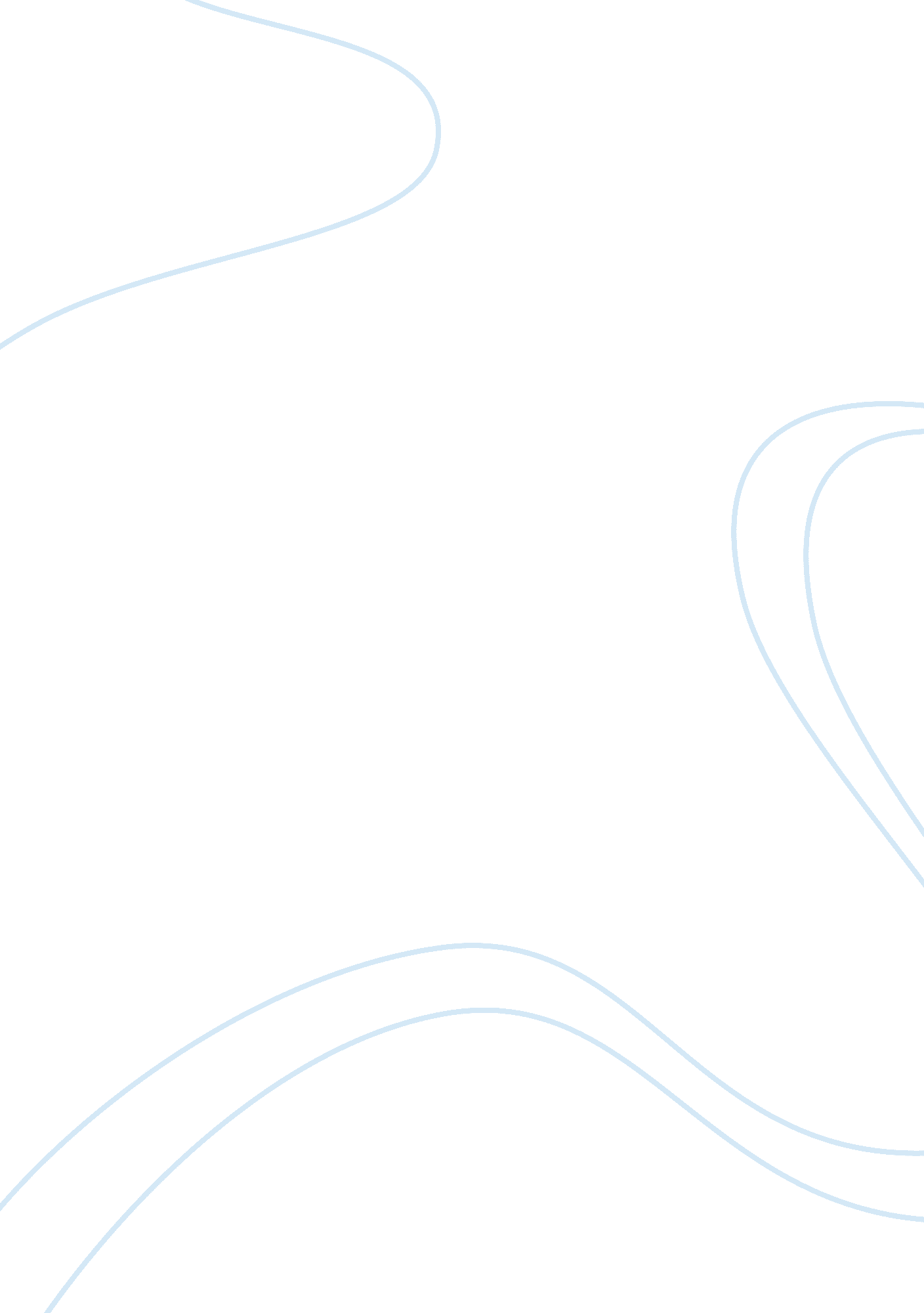 Ap gov "the house of representatives and senate" worksheet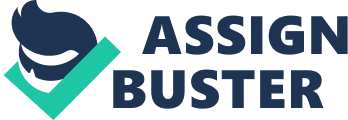 435House of Representatives- number of members2 yearsHouse of Representatives- term of officebased on populationHouse of Representatives- number of members per state25House of Representatives- age requirementcitizen for 7 yearsHouse of Representatives- citizenship requirement100%House of Representatives- percent elected every two yearsalways elected by peopleHouse of Representatives- method of selectiondistricts of about 500000House of Representatives- size of constituencySpeaker of the HouseHouse of Representatives- presiding officerimpeachment; introduces all revenue billsHouse of Representatives- special duties (2)100Senate- number of members6 yearsSenate- term of office2Senate- number of members per state30Senate- age requirementcitizen for 9 yearsSenate- citizenship requirement33 1/3%Senate- percent elected every two yearschosen by state legislature until 17th amendmentSenate- method of selectionentire stateSenate- size of constituencyapproves/rejects presidential appointments; tries cases of impeachment; ratifies treatiesSenate- special dutieslonger terms; fewer members; stricter age requirements; larger constituencyThree reasons senators seem to have more prestige than representatives: Reapportionment occurs after the census every ten years. States with growing populations gain seats and states with shrinking populations lose seats. What relationship exists between the census and the distribution of seats among the states in the house of representatives? Representatives elected by people; Smaller constituencies (districts) that represent people rather than stateWhat evidence suggests that the House of Representatives was intended to reflect the interests of the people, rather than the states? fear of taxation; House better represents peopleWhy did the founding fathers require all revenue bills to originate in the House of Representatives? House based on population (large states) and senate has equal representation (small states)How does the chart reflect the compromise between large and small states? people voted for senators rather than legislatorsHow did the seventeenth amendment create a more democratic senate? districts of about 500000 